Содержание 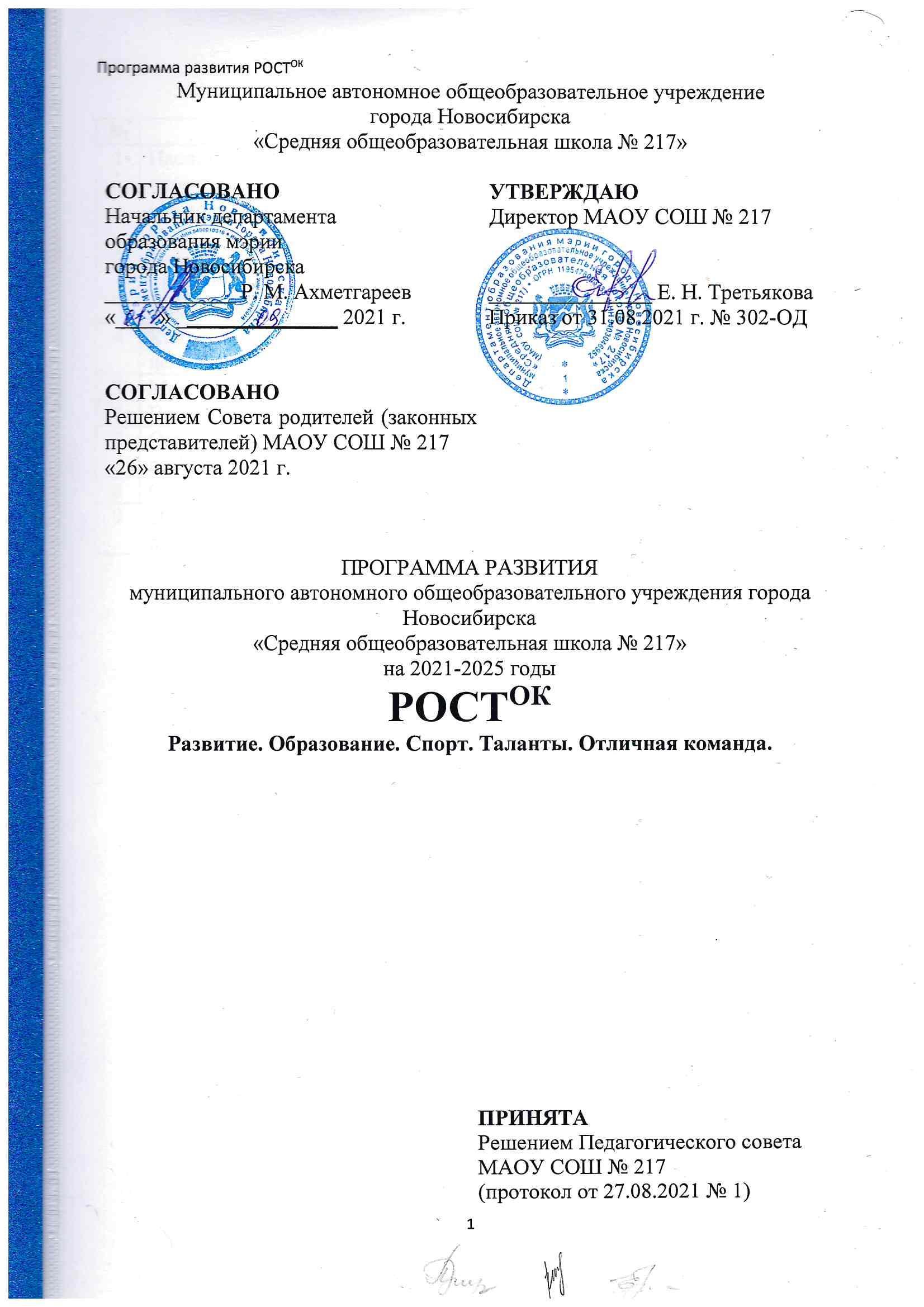 ПаспортПрограммы развития муниципального автономного общеобразовательного учреждения города Новосибирска «Средняя общеобразовательная школа № 217» на 2021-2025 годыРОСТОКРазвитие. Образование. Спорт. Таланты. Отличная команда.Состояние и основные проблемы (дефициты) развития МАОУ СОШ № 217Муниципальное автономное общеобразовательное учреждение города Новосибирска «Средняя общеобразовательная школа № 217» открыто в феврале 2020 года в рамках реализации федерального проекта «Современная школа» национального проекта РФ «Образование».Школа имеет уникальные условия: расположена в двух учебных зданиях: по улице Петухова,160/2 здание дошкольного отделения и по улице Виктора Шевелева, 3 -  здание школьного отделения.Здание дошкольного отделения было открыто в декабре 2020 года. Оно было введено в эксплуатацию в рамках Национального проекта «Демография», регионального проекта «Содействие занятости женщин - создание условий дошкольного образования для детей в возрасте до трех лет».В МАОУ СОШ № 217 создана современная материально-техническая база. Строительство зданий школы осуществлялось с применением новейших технологий и современных отделочных материалов. Учреждение оснащено самым современным оборудованием для осуществления качественного образования подрастающего поколения.Учебно-методическое, библиотечно-информационное обеспечение и информационно-техническое оснащение образовательного процесса соответствуют требованиям, определенным федеральными государственными образовательными стандартами и образовательными программами. В учреждении сформирована цифровая образовательная среда, внедрены технологии дистанционного обучения.МАОУ СОШ № 217 – образовательный комплекс с 4 уровнями образования, возможностями для развития системы дополнительного образования. МАОУ СОШ № 217 - адаптивная школа. Такая школа открыта для всех детей - с разными способностями и склонностями, различным состоянием здоровья. В учреждении создана безбарьерная среда для маломобильных школьников. В апреле 2021 года МАОУ СОШ № 217 получило аккредитацию по программам начального общего, основного общего и среднего общего образования. Управление МАОУ СОШ № 217 осуществляется в соответствии с законодательством Российской Федерации с учетом особенностей, установленных Федеральным законом «Об образовании в Российской Федерации», на основе сочетания принципов единоначалия и коллегиальности. В учреждении функционируют: административный совет, педагогический совет, наблюдательный совет, управляющий совет, Совет родителей (законных представителей). Обучающиеся, родители (законные представители) несовершеннолетних обучающихся являются участниками органов управления МАОУ СОШ № 217. Система управления МАОУ СОШ № 217 в целом обеспечивает эффективную работу образовательного учреждения, целенаправленное создание условий для получения обучающимися современного качественного образования. 	В связи с постоянным увеличением количества обучающихся, и как следствие, увеличением количества педагогических работников, система управления требует совершенствования в части обеспечения системы внутришкольного мониторинга и инновационного развития.В МАОУ СОШ № 217 реализуются следующие инновационные проекты.Федеральный уровень:Федеральная инновационная площадка НОУ ДПО «Институт системно-деятельностной педагогики», проект «Механизмы сохранения лидирующих позиций РФ в области качества математического образования (Инновационная методическая сеть «Учусь учиться»), (соисполнители).Сетевая инновационная площадка ФГБНУ «ИХОиК РАО» «Вариативные модели социокультурной образовательной среды для детей младенческого и раннего возраста».Региональный уровень:Проект «Внедрение электронных форм учебников в образовательный процесс».Проект по апробации курса «Информатика от Яндекс. Учебник».Муниципальный уровень:Городская инновационная площадка по теме: «Развитие научного мышления учащихся через включение в экспериментальную работу по биологии и химии на уроках и во внеурочной деятельности».В реализацию инновационных проектов вовлечены всего только 37 % педагогов школы. 	В 2020 году в МАОУ СОШ № 217 сформировался новый педагогический коллектив, в состав которого входит 133 педагога. 88 % педагогов имеют высшее профильное образование (с учетом переподготовки), 56 % - аттестованы на высшую и первую квалификационную категорию.	Работа коллектива была направлена на знакомство, определение целей и задач совместного развития. Были созданы условия для повышения профессионального уровня педагогического коллектива через курсы повышения квалификации, семинары, творческие встречи, мастер-классы. Сформированы 15 методических объединений, заложены основы системы педагогического наставничества.	В 2020/2021 учебном году 10 педагогов стали призерами региональных конкурсов профессионального мастерства, 8 педагогов представили свой опыт работы на межрегиональном, региональном и муниципальном уровне, 26 педагогов дали открытые уроки в рамках Педагогической мастерской. 	На базе школы проведены межрегиональный, региональный и районный семинары по обмену опытом.К основным проблемам деятельности методических объединений можно отнести проблему проведения самоанализа деятельности учителя за отчетный период, организации предметной декады как яркого мероприятия, направленного на повышение мотивации учащихся к изучению школьных дисциплин, организации в полном объеме подготовки учащихся к олимпиадам и научно-практическим конференциям. Отмечается недостаточная сформированность инициативы у педагогических работников в отношении участия в конкурсах педагогического мастерства и распространения своего опыта, в сопровождении молодых специалистов, инновационной деятельности.	В МАОУ СОШ № 217 в 2020/2021 учебном году получали образование 393 дошкольника и 2435 школьников (при нормативной наполняемости 220 и 1100 соответственно). Отмечается значительный рост численности школьников, прирост с момента открытия школы – 41 %.	В связи с введением нового жилья на Южно-Чемском жилмассиве в ближайшие 2 года тенденция активного роста численности школьников сохранится.	Школа работает в 2 полные смены. Средняя наполняемость классов 35 человек.	В дошкольном отделении открыто 8 групп общеразвивающей направленности, 4 группы комбинированной направленности.	В школьном отделении открыты классы с углубленным изучением математики (2 класса) и физики (1 класс). Более 90 человек обучается по адаптированным образовательным программам (инклюзивно). Создан ресурсный класс для обучающихся с расстройством аутистического спектра.	По итогам 2020/2021 учебного года освоили образовательную программу дошкольного образования на среднем и высоком уровне в образовательной области «Познавательное развитие» 81% дошкольников, «Речевое развитие» - 76 %, «Социально-коммуникативное развитие» - 83 %, «Художественно-эстетическое развитие» - 79 %, «Физическое развитие» - 93 %.	На уровне начального общего, основного общего и среднего общего образования абсолютная успеваемость составила 97 %, качественная успеваемость - 45 %.По итогам всероссийских проверочных работ (2021 год) на уровне начального общего образования средний балл составил: по окружающему миру – 38, математике - 3,9, русскому языку – 31; основного общего образования средний балл составил по физике – 3,76, химии – 3,9, географии – 2,7, биологии – 3,15, математике – 3,11, русскому языку – 2,8.В 2021 году учащиеся МАОУ СОШ № 217 впервые принимали участие в Государственной итоговой аттестации.Основной государственный экзамен по русскому языку сдавали 149 учащихся, из них не преодолели минимальный порог 8 человек, что составляет 5,3 %. Справились с заданиями экзамена 94,7 % учащихся. 27 учащихся (18 %) выполнили задания ОГЭ на отлично, 58 учащихся (39 %) выполнили задания на хорошо. Средний первичный балл – 23, максимальный балл- 32 (2 человека), качество обученности – 57 %.По сравнению с результатами годовой отметки 35 учащихся (23,5 %) повысили, 74 учащихся (49,7 %) подтвердили, 30 учащихся (20,1 %) понизили свой образовательный результат по русскому языку.Основной государственный экзамен по математике сдавали 149 учащихся, из них не преодолели минимальный порог 33 человека, что составляет 22 %. Справились с заданиями экзамена 78 % учащихся. 42 учащихся (28 %) выполнили задания на хорошо. Средний первичный балл – 10, максимальный балл - 21 (1 человек), качество обученности – 28 %.По сравнению с результатами годовой отметки 9 учащихся (6 %) повысили, 63 учащихся (42,3 %) подтвердили, 44 учащихся (29,5 %) понизили свой образовательный результат по математике.	116 учащихся в основной период получили аттестат об основном общем образовании, в том числе 1 аттестат особого образца. На уровне среднего общего образования Государственную итоговую аттестацию в форме ГВЭ сдавали 5 учащихся. Все учащиеся справились с заданиями по математике (60 % качества) и русскому языку (60 % качества). 	Выпускники 11 классов сдавали государственную итоговую аттестацию в форме ЕГЭ по следующим предметам: русский язык (42 учащихся), литература (6 учащихся), химия (3 учащихся), математика профильная (13 учащихся), физика (5 учащихся), биология (7 учащихся), английский язык (6 учащихся), информатика (8 учащихся), история (32 учащихся), общество (42 учащихся).Все выпускники справились с заданиями ЕГЭ по следующим предметам: русский язык, литература, английский язык. Максимальный тестовый балл учащиеся получили по русскому языку – 90 баллов, 2 человека. Самый высокий средний тестовый балл по русскому языку – 66.Все учащиеся получили аттестат о среднем общем образовании, в том числе 4 учащихся получили аттестат особого образца и награждены медалями «За особые успехи в учении».Педагогическому коллективу необходимо скоординировать свою деятельность по улучшению образовательных результатов обучающихся, обеспечив результативность школы вне зависимости от контингента учащихся, культурного уровня семьи и наличия у школьников низкой учебной мотивации.На базе МАОУ СОШ № 217 реализуются 6 дополнительных общеобразовательных программ по баскетболу, волейболу, шахматам, робототехнике, прикладному творчеству и вокалу. Общий охват программами составляет 15 % от учащихся школы.Программы дополнительного образования на базе школы реализуют партнеры – учреждения дополнительного образования и арендаторы, среди них хореография, изобразительное искусство, графический дизайн, компьютерная робототехника, художественная гимнастика, легкая атлетика, английский язык, образовательная и спортивная робототехника, каратэ, хапкидо, футбол. Общий охват программами составляет 30 %.Всего программами дополнительного образования охвачено 47 % дошкольников и школьников, что не соответствует целевым показателям, установленным федеральным проектом «Успех каждого ребенка».В 2020/2021 учебном году в школьном этапе Всероссийской олимпиады школьников по 20 предметам приняли участие 492 школьника (если каждого участника считать 1 раз) из 5-11 классов и 48 школьников 4-х классов, что составляет 22,5 % (от общего числа обучающихся 4-11 классов). По предметам олимпиады выполнена 761 работа, 18 % учащихся стали призерами и победителями. В муниципальном этапе ВсОШ приняли участие 7 обучающихся (4 - ООО, 3 - СОО) по предметам: физическая культура, биология, экология, английский язык, ОБЖ, география. Алдушина А. ученица 8 класса, стала призером муниципального этапа по предмету «Физическая культура».Учащиеся школы принимали участие в научно-практической конференции НОУ «Сибирь». В районном этапе конференции приняли участие 7 обучающихся (6 обучающихся 11-х классов, 1 обучающийся 9 класса), секции: физика, биология, педагогика и психология, история и краеведение, краеведение и туризм, социология. Лауреатами стали учащиеся Барышева К., 11Б класс (секция биология) и Гончарова Е., 9Г класс (секция краеведение и туризм). Победителем стала Зюзикова Е., 11А класс (секция педагогика и психология). Победители и лауреаты принимали участие в городском этапе НОУ «Сибирь».Процесс воспитания в МАОУ СОШ № 217 основывается на следующих принципах:- Приоритет безопасности ребенка;- Совместное решение личностно и общественно значимых проблем;- Системно-деятельностная организация воспитания;- Событийность;- Диалогическое общение;- Психологическая комфортная среда;- Следование нравственному примеру.В соответствии с Федеральным законом № 304-ФЗ от 31.07.2020 «О внесении изменений в Федеральный Закон «Об образовании в Российской Федерации» педагогический коллектив разработал Программу воспитания, которая включает в себя вариативные модули: классное руководство, школьный урок, самоуправление, курсы внеурочной деятельности, работа с родителями, профориентация; и вариативные модули: ключевые общешкольные дела, музей, школьные медиа, детские общественные объединения, экскурсии, экспедиции, походы, библиотечно-информационный центр, организация предметно-эстетической среды.За полтора года существования школы в ней сложились определенные традиции. Самыми массовыми мероприятиями стали хоровые фестивали, спортивный марафон, в которых принимает участие более 80 % школьников, фестиваль проектов, охват учащихся составляет более 50 %. Значимым мероприятием является итоговый праздник «Калейдоскоп», на котором все коллективы дополнительного образования в творческой форме отчитываются об итогах работы за учебный год, награждаются активисты школы.В школе функционирует первичное отделение Российского движения школьников, спортивный клуб «Умка», школьная теле-радиостудия, детский театральный коллектив «Мы из мюзикла». Реализуется 10 программ внеурочной деятельности, направленных на общекультурное развитие школьников.Воспитательные мероприятия и курсы внеурочной деятельности не ориентированы на самоопределение и профессиональную ориентацию обучающихся. Деятельность педагогического коллектива не направлена на работу с одаренными детьми, выявление и поддержку, а также развитие способностей и талантов у обучающихся. Концепция развития МАОУ СОШ № 217Муниципальное автономное общеобразовательное учреждение города Новосибирска «Средняя общеобразовательная школа № 217» - образовательный центр, обеспечивающий доступность качественного образования по программам дошкольного, начального общего, основного общего, среднего общего и дополнительного образования для всех категорий обучающихся вне зависимости от их здоровья.Миссия школы: дать качественное образование каждому ребенку, обеспечить широкое поле возможностей для максимальных достижений и благополучного развития.Приоритетными являются образовательные задачи. Хорошо учиться – высшая доблесть учеников.Между дошкольным образованием и общим образованием поддерживается максимальная преемственность.Школа формирует высокие ожидания, создает широкие образовательные возможности для разных обучающихся и основу для выбора ими дальнейшего образовательного пути.Содержание основных общеобразовательных программ, программ профильного обучения, углубленного изучения отдельных предметов, дополнительного образования, внеурочной деятельности, кружкового движения строится на основе интересов и потребностей учащихся, приоритетов социально-экономического и территориального развития региона с учетом оценок развития рынка труда. Приоритет технологическому образованию.В школе открыты специализированные классы инженерно-технической направленности.Дистанционное обучение доступно каждому школьнику по программам начального общего, основного общего и среднего общего образования.Цифровая трансформация - инструмент в повышении качества образования.Показатели качества образования являются индивидуальными, ориентированными на способности и возможности обучающихся. МАОУ СОШ № 217 – эффективное образовательное учреждение, деятельность которого направлена на постоянное улучшение образовательных результатов обучающихся.Обобщённые показатели качества находятся на уровне 5 первых образовательных учреждений Кировского района, топ - 50 города Новосибирска. Конечной целью работы педагогического коллектива является успешность сдачи государственной итоговой аттестации каждым учащимся, его самоопределение и профессиональная ориентация. Школа обеспечивает условия для выявления способностей и талантов каждого ребенка, его самореализации, самоопределения и профессиональной ориентации за счет развития системы дополнительного образования, внеурочной деятельности и кружкового движения.Школа является точкой кипения в рамках повестки Национальной технологической инициативы.Школа является центром физической культуры и здорового образа жизни.В учреждении созданы условия для обучения, развития и социализации обучающихся-инвалидов и обучающихся со статусом ОВЗ. 	Педагоги и родители (законные представители) – партнеры в образовании обучающихся, которые действуют исключительно в интересах обучающихся школы. Школа выстраивает продуктивное сотрудничество с местным сообществом, системой дополнительного образования, учреждениями профессионального образования и ВУЗами.	Внутри школы создан позитивный, поддерживающий климат, безопасная и доброжелательная среда и социально-психологическая поддержка для обучающихся и педагогов. 	Педагогические работники являются профессионалами своего дела, имеют высокую мотивацию на повышение профессионального мастерства и достижение высоких показателей качества образования; активно включаются в реализацию инновационных проектов различного уровня, в том числе сетевых; обобщают свой опыт, транслируют его и тиражируют, в том числе и в условиях наставничества, профессионального стандарта и национальной системы учительского роста.	Общая система ценностей педагогического коллектива: консенсус по поводу высоких ожиданий, заявленных целей, четких правил, поддержки каждого обучающегося.	Деятельность всех сотрудников учреждения направлена на создание комфортных, здоровьесберегающих и безопасных условий получения качественного образования.	Инфраструктура и материально-техническая база школы постоянно совершенствуются под необходимые условия реализации образовательных программ. 	Все участники образовательных отношений нацелены на формирование положительного имиджа школы, продвижение школы в образовательном пространстве района, города, региона и Российской Федерации. Опыт школы востребован педагогическим сообществом района, города и региона.	В школе постоянно реализуются инновационные проекты – драйверы роста и развития.Обеспечена информационная открытость.Концептуальное основание программы развития «РОСТОК»МАОУ СОШ № 217 - молодое образовательное учреждение, которое при образовании получило потенциальные возможности для опережающего развития: современную материально-техническую базу, цифровую образовательную среду.Ключевой идеей программы является идея роста образовательных результатов обучающихся, в условиях постоянного инновационного развития учреждения, системной работы по выявлению, поддержке и развитию способностей и талантов, соответствия стандарту образования, повестке НТИ и совершенствования профессиональных компетенций педагогов.Программа развития выстроена с учетом 5 принципиальных позиций:Отличная командаВ настоящее время в Российской Федерации сформирован и реализуется комплекс стратегических задач, направленных на развитие образования. В программе «Развитие образования на 2018 – 2025 годы» определены стратегические цели для системы образования: цель 1 – качество образования; цель 2 – доступность образования; цель 3 – онлайн-образование. Национальный проект «Образование» направлен на обеспечение глобальной конкурентоспособности Российского образования, вхождение РФ в число 10 ведущих стран мира по качеству образования, в федеральных проектах определены задачи обеспечения возможности детям получать качественное общее образование в условиях, отвечающих современным требованиям, создания системы выявления, поддержки и развития способностей и талантов.  В указе Президента России Владимира Путина от 21 июля 2020 года «О национальных целях развития России на период до 2030 года» определена необходимость создания «возможностей для самореализации и развития талантов».«Стратегия развития воспитания в Российской Федерации на период до 2025 года» определила ориентиры государственной политики в сфере воспитания.	Государственная программа Новосибирской области «Развитие образования, создание условий для социализации детей и молодежи в Новосибирской области на 2015 – 2025 годы» определила комплекс мер по развитию системы выявления и поддержки способностей и талантов у детей и молодежи.	Приказом департамента образования Новосибирской области от 19.02.2019 г. № 0103-ода определена Модель муниципального ресурсного центра по выявлению, поддержке и развитию способностей и талантов у детей и молодежи.Приказом департамента образования мэрии города Новосибирска от 30.04.2019 № 0355-ода утвержден «План мероприятий (дорожная карта) по реализации региональных проектов национального проекта «Образование» на территории города Новосибирска».Цели и задачи программы развития:Цель: создание образовательного центра, обеспечивающего доступное качественное дошкольное, общее и дополнительное образование, являющегося лидером в системе образования города Новосибирска.Задачи:1. Обеспечение функционирования школы в режиме инновационного развития за счет участия в федеральных, региональных и муниципальных проектах (Развитие).2. Переход школы к 2025 году в эффективный режим работы, обеспечивающий постоянное улучшение образовательных результатов обучающихся (Образование).3. Создание системы работы по развитию школьного спорта, способствующего воспитанию гармонично развитой личности ребенка, имеющего активную жизненную позицию, готового к принятию ответственности за свои решения и полученный результат, стремящегося к самосовершенствованию, саморазвитию и самовыражению (Спорт).4. Создание системы работы по выявлению, поддержке и развитию способностей и талантов у обучающихся, обеспечивающих их самоопределение и профессиональную ориентацию (Таланты).5. Создание к 2025 году системы непрерывного профессионального развития и роста профессиональной компетентности педагогических кадров, обеспечивающих повышение качества образования в МАОУ СОШ № 217, за счет:- повышения педагогического и профессионального мастерства, овладения профессиональными компетенциями;- совершенствования форм, методов и средств обучения;- совершенствования педагогических технологий и внедрения современных технологий обучения (Отличная команда).Образовательный центр рассматривается нами как единое образовательное учреждение, все компоненты которого проектируются и развиваются в соответствии с единой логикой построения образовательного пространства, а все участники образовательного процесса осознают цели и разделяют ценности, определяющие содержание его деятельности.Основные черты образовательного центра:- наличие неоднородного (гетерогенного) состава обучающихся;- ориентация на способности, склонности, потребности, жизненные планы каждого обучающегося;- создание всех необходимых условий для реализации вариативного образования в рамках одного учреждения (обновление содержания образования, отбор педагогических технологий и т.п.);- обеспечение содержательной и методической преемственности на всех этапах обучения и развития обучающихся;- дифференциация, разнообразные формы дифференцированного и многопрофильного обучения;- оптимальная комбинация учебно-образовательных моделей.Образовательный центр дает возможность реализовывать:- единую систему непрерывного образования;- учебную и воспитательную работу раздельно для различных возрастных групп детей, используя имеющиеся здания;- культурно-массовую и спортивно-оздоровительную работу с привлечением всех участников образовательного процесса;- объединение штатных расписаний и на основе их создание принципиально другого штатного расписания центра с введением должностей необходимых специалистов;- привлечение к работе ведущих специалистов и научно-педагогических кадров;- сосредоточение необходимых финансовых средств (бюджетных и дополнительных) всех составляющих учреждений центра для осуществления финансирования конкретных задач и программ;- возможность варьировать кадрами, оборудованием, техникой, помещениями и т.д.МАОУ СОШ № 217 по своей сути уже является образовательным центром, имеющим 2 отдельно стоящих здания, реализующим программы дошкольного, общего и дополнительного образования.Основными направлениями для развития МАОУ СОШ № 217 как образовательного центра являются:- закрепление официального статуса «центр образования», внесение изменений в учредительные документы;- присоединение (строительство) еще одного здания для реализации программ общего образования;- создание центра дополнительного образования, включение в муниципальное задание реализацию программ дополнительного образования.Комплексная реализация определенных направлений позволит удовлетворить спрос жителей Южно-Чемского жилмассива на качественное дошкольное, общее и дополнительное образование, в том числе инклюзивное. Максимальная преемственность целей, задач, требований и программ будет способствовать повышению качества образования.Развитие.Школа должна постоянно развиваться. Инновационные проекты – драйверы развития школы. Локальные практики и инициативы по внедрению инноваций рассматриваются сегодня как точка роста всего российского образования. Инновационное пространство является одним из важнейших элементов в системе развития образования и обеспечивает системность работы образовательного учреждения, повышает качество и эффективность образовательной деятельности.Работа в инновационном режиме требует от педагогов активного включения в творческий процесс, освоения и внедрения в практику инновационных стратегий.В настоящее время школа является соисполнителем в рамках 2 – х федеральных площадок:1. Федеральная инновационная площадка НОУ ДПО «Институт системно-деятельностной педагогики», проект «Механизмы сохранения лидирующих позиций РФ в области качества математического образования (Инновационная методическая сеть «Учусь учиться»).2. Сетевая инновационная площадка ФГБНУ «ИХОиК РАО» «Вариативные модели социокультурной образовательной среды для детей младенческого и раннего возраста».Федеральные инновационные площадки создают пространство инноваций, объединяющее передовые школы, содействуют совершенствованию научно-методической базы учреждений, распространяют лучший опыт и внедряют новейшие научные разработки в сфере образования. Соучастие в деятельности таких площадок позволяют также получить серьезное научно-методическое сопровождение педагогам и школе в целом.Основными направлениями работы МАОУ СОШ № 217 как учреждения, находящегося в режиме инновационного развития, являются участие в реализации проектов:- не менее 4-х федерального (всероссийского) уровня, в том числе в вышеуказанных, площадка НТИ, Точка кипения;- не менее 3-х регионального уровня, в том числе: открытие специализированного класса, площадки «Школа-центр физической культуры и здорового образа жизни», конкурсный отбор муниципальных образовательных организаций, расположенных на территории Новосибирской области, реализующих часть образовательной программы дошкольного образования, формируемую участниками образовательных отношений, в нескольких образовательных областях.- не менее 4-х городского уровня, в том числе с присвоением статуса ГИП (городская инновационная площадка) в области дошкольного, общего, дополнительного и инклюзивного образования.Школа разрабатывает и внедряет инновационные проекты на уровне учреждения, в том числе по дистанционному и инклюзивному образованию.Педагогический коллектив школы открыт к инновациям и проектам в образовании. Каждое методическое объединение организует участие педагогов в инновационном проекте.Инновационная деятельность школы – это целенаправленное преобразование коллективом педагогической системы с целью улучшения ее способности достигать качественно более высоких результатов обучения. Деятельность по внедрению различных образовательных изменений – это деятельность по развитию самой школы. Образование.В МАОУ СОШ № 217 создаются все необходимые условия для выполнения федеральных государственных стандартов в области дошкольного и общего образования, в том числе и для обучающихся с ограниченными возможностями здоровья в полном объеме.Качественное образование – стандарт деятельности школы.С целью постоянного улучшения качества образовательных результатов педагогический коллектив использует технологию перехода школы в эффективный режим работы.Эффективной называют школу, которая может обеспечивать «повышение жизненных шансов» всем своим ученикам. Для этого школа создает среду, в которой все дети, вне зависимости от того, каковы их способности и проблемы (включая проблемы семьи), получают возможности для максимальных достижений и благополучного развития.Принципы эффективной школы.- Наличие миссии, разделяемой всеми. Приоритет образовательных задач. Хорошо учиться - наивысшая доблесть для учеников.- Позитивный поддерживающий климат внутри школы. Упор на качество преподавания и учебные результаты. Безопасная доброжелательная среда для учеников и педагогов.- Высокие ожидания от учеников и четкие учебные задачи.- Стройная система внутришкольного мониторинга учебных достижений. Налаженная обратная связь «ученик-учитель», «учитель-руководитель», регулярно измеряемый прогресс.- Постоянное профессиональное развитие педагогов.- Вовлеченность родителей в школьную жизнь и сотрудничество с ними.- Поддержка органов управления и сотрудничество с ними, другими образовательными организациями и местным сообществом.- «Живое» управление, не механическое, а подвижное и гибкое.- Общая система ценностей педагогического коллектива: консенсус по поводу высоких ожиданий, заявленных целей, четких правил, поддержки каждого ученика.- Активное взаимодействие и сотрудничество: сочетание поддержки и требовательности как на горизонтальном, так и на вертикальном уровне.- Совместное планирование и анализ действий с участием педагогов партнеров школы.Основными направлениями работы МАОУ СОШ № 217 для перехода школы в эффективный режим работы являются:- принятие педагогическим коллективом модели и принципов «Эффективной школы»;- проведение внутришкольной углубленной диагностики качества школьных процессов (входной, промежуточной, итоговой) по направлениям: организация учебного процесса, качество преподавания учителя; школьный климат и образовательная среда, составление карты приоритетов;- разработка программы повышения образовательных результатов учащихся на основе карты;- запуск и сопровождение механизмов, обеспечивающих результативность школы в обозначенных приоритетах.Общая логика улучшения состояния школы и ее результатов – это логика «управляемого прогресса»: провести анализ/диагностику – выделить области благополучия и проблем – поставить первоочередные задачи – спланировать действия – определить промежуточные результаты – провести координацию планов и действий. Цикличное использование логики «управляемого прогресса» в отношении выявленных проблем обеспечивает постоянное улучшение качества образовательных результатов, переводит работу школы в эффективный режим работы.Значимые направления улучшений:- реализация концепции преподавания математики;- реализация концепции преподавания технологии;- реализация технологии смыслового чтения.СпортШкольный спорт через разнообразие своих форм и методов способствует воспитанию гармонично развитой личности ребенка, имеющего активную жизненную позицию, готового к принятию ответственности за свои решения и полученный результат, стремящегося к самосовершенствованию, саморазвитию и самовыражению.Благодаря школьному спорту обучающиеся могут приобретать различные умения и навыки, повышать свои физические возможности, самооценку, формировать здоровые привычки.Спорт, физическая культура, здоровый образ жизни, являясь одной из граней общей культуры человека, во многом определяет поведение ребёнка в учёбе, в быту, в общении, способствует решению социально-экономических, воспитательных и оздоровительных задач.Укрепление и сохранение здоровья – это важнейшая задача школы. Ведущая роль принадлежит физической культуре и школьному спорту.Физическая культура является неотъемлемой частью культуры общества, представляющая собой совокупность ценностей и знаний, создаваемых и используемых в целях физического и интеллектуального развития способностей человека, совершенствования его двигательной активности и формирования здорового образа жизни, социальной адаптации путем физического воспитания, физической подготовки и физического развития.Укрепление здоровья молодого поколения россиян, приобщение его к систематическим занятиям физической культурой и спортом являются одними из приоритетных направлений развития нашей страны.Основные направления работы МАОУ СОШ № 217 по приобщению обучающихся к систематическим занятиям и спортом:- совершенствование деятельности спортивного клуба «УМКА», регистрация его в Едином всероссийском перечне (реестре) школьных спортивных клубов, сетевое взаимодействие со школьными спортивными клубами посредством использования интернет-портала Единой информационной площадки по направлению «Физическая культура и спорт в образовании» https://еип-фкис.рф/ в информационно-телекоммуникационной сети «Интернет», интернет-ресурса школьныйспорт24.рф;- реализация внеурочной деятельности физкультурно-спортивной направленности, Всероссийского физкультурно-спортивного комплекса «Готов к труду и обороне» (ГТО);- реализация на базе школы программ дополнительного образования по видам спорта: баскетбол, волейбол, легкая атлетика, художественная гимнастика, шахматы;- получение статуса региональной площадки «Школа – центр физической культуры и здорового образа жизни»;- обеспечение высоких спортивных достижений обучающимися школы;- формирование спортивных традиций школы;- создание на базе Музея истории образования и профсоюзной организации работников образования Кировского района зала Спортивной славы;- создание условий для обеспечения безопасности при занятиях физическим воспитанием и школьным спортом на спортивных объектах школы.Таланты	Национальный проект «Образование» определяет одним из приоритетных направлений государственной политики в области образования - выявление, поддержку и развитие способностей и талантов у детей и молодежи как бесценного национального достояния.Тенденции современного развития ставят перед образованием новые задачи – отход от ориентации на «среднего» ученика, повышенный интерес к талантливым детям, к особенностям раскрытия и развития их способностей в процессе и средствами образования. Забота о талантливых детях сегодня рассматривается как забота о развитии науки, технологий, культуры и социальной жизни России в будущем.Качественный скачок в развитии экономики повлек за собой потребность общества в людях, способных нестандартно решать проблемы, создавать новые технологии и идеи, вносить новое содержание во все сферы жизнедеятельности.Инновационный «прорыв» в развитии новых технологий повлек за собой резкое возрастание потребности в людях, обладающих нестандартным мышлением, вносящих новое содержание в производственную и социальную жизнь, умеющих ставить и решать новые задачи, прогнозировать собственный личностный и профессиональный рост.В развитии общих способностей учащихся большое значение имеют творческие, содержательные и интересные уроки, которые вызывают активность, интерес, обеспечивают самостоятельность, воспитывают трудолюбие, развивают способности к творчеству.Специальные способности детей (музыкальные, изобразительные, конструкторские и т.д.) развиваются в специальных видах деятельности.Важным условием развития творческих способностей ребенка является создание обстановки, опережающей развитие детей. Необходимо окружить ребенка такой средой и такой системой отношений учитель - ученик, которые стимулировали бы его самую разнообразную творческую деятельность.Талантливый ребенок – это ребенок, который выделяется яркими, очевидными, иногда выдающимися достижениями (или имеет предпосылки для таких достижений) в том или ином виде деятельности.Все дети талантливы. В МАОУ СОШ № 217 создаются условия для развития одаренных детей в следующих видах деятельности:– в практической деятельности: спорт, техническое творчество;– в познавательной (интеллектуальной) деятельности: олимпиадное движение; научно-исследовательская деятельность, шахматы;– в художественно-эстетической деятельности: хореография, театр, вокал (хор), изобразительное искусство;– в коммуникативной деятельности: самоуправление, детское общественное движение.Национальная технологическая инициатива определяет особое место развитию талантов, определяющих в дальнейшем траекторию развития нашей страны. Эта стратегическая задача решается в том числе через олимпиадное движение НТИ, кружковое движение НТИ, чемпионат профессионального мастерства движения WorldSkills Juniors, Абилимпикс, платформу «Таланты 20.35».«Точка кипения» - место для коллективной, неформальной и экспериментальной работы в рамках повестки Национальной технологической инициативы.Школьная «Точка» - место диалога и совместной работы учеников, педагогов и родительского сообщества, территория наставничества для каждого ребенка.Наставническая деятельность в сфере образования ориентирована на создание эффективной системы индивидуальной поддержки каждого одарённого ребёнка.Наставники детей: выстраивают траекторию развития одарённого ребёнка; способствуют повышению уровня мотивации и творческой активности детей; побуждают к поиску уникальных решений; вдохновляют ребёнка на новое дело и участвуют в его реализации от планирования до воплощения идеи; осуществляют психолого-педагогическую поддержку.Развитие способностей и талантов способствует самоопределению и профессиональной ориентации обучающихся.Основными направлениями работы МАОУ СОШ № 217 в формировании системы работы по выявлению, поддержке и развитию способностей и талантов у обучающихся, обеспечивающих их самоопределение и профессиональную ориентацию, являются:- создание условий для развития и совершенствования системы дополнительного образования;- создание условий для развития кружкового движения в рамках повестки НТИ, принятие Манифеста кружкового движения;- формирование школьного научного общества;- формирование школьного олимпиадного движения;- формирование и развитие системы наставничества одаренных детей;- открытие и обеспечение функционирования «Точки кипения».Отличная командаПедагогическая команда - главный инновационный ресурс развития образовательного учреждения. В каждом образовательном учреждении – своя неповторимая, отличная от других педагогическая команда. Педагоги – это профессионалы своего дела, которые стремятся выполнять свою профессиональную деятельность на «отлично».Команда – это совокупность людей с взаимодополняющими умениями, связанных единым замыслом, стремящихся к общим целям и разделяющих ответственность за их достижения. Потенциал педагогической команды складывается из нескольких составляющих:- согласованность целей и ценностей содержания обучения и воспитания.- степень развития профессиональных отношений, корпоративной (организационной) культуры.Корпоративная (организационная) культура – сложившаяся и целенаправленная, формируемая руководителями система отношений, действий, образцов поведения, которая выдерживает испытание временем и формирует у педагогов уникальную, основанную на общих ценностях и традициях общую психологию, стиль поведения, облик.В МАОУ СОШ № 217 выделяется несколько типов команд:- сотрудники школы – единая команда;- педагогический коллектив - единая команда;- проектная команда;- команда по оперативному решению задачи;- команда управления.Работа одного члена команды зависит от работы другого. Поэтому в команде имеют место равноправие и постоянный обмен информацией. Члены команды разделяют ответственность за достижение цели друг с другом. Каждая история успеха связана со слаженной коллективной работой. 	Педагоги – самые важные люди в достижении целей образования. Единственный путь улучшить образовательные результаты обучающихся – повысить качество преподавания.Основные направления работы МАОУ СОШ № 217 по формированию отличной педагогической команды:- развитие корпоративной (организационной) культуры, превращение педагогического коллектива в команду единомышленников, объединенных общим видением, миссией, ценностями;- создание системы непрерывного профессионального развития и роста профессиональной компетентности педагогических кадров, обеспечивающих повышение качества образования в МАОУ СОШ № 217, за счет: повышения педагогического и профессионального мастерства, овладения профессиональными компетенциями, совершенствования форм, методов и средств обучения, совершенствования педагогических технологий и внедрения современных технологий обучения.Механизм реализации программы развитияВ структуру программы развития входит 5 ключевых рабочих линий:	Под каждую ключевую рабочую линию проектными командами разрабатываются единичные целевые проекты, дорожные карты, определяется опорная ежегодная цикличная работа коллектива школы по реализации целей и задач (планируемых результатов) программы развития.	Ежегодно приказом по учреждению утверждаются конкретные дорожные карты, планы по реализации тех или иных проектов, с учетом результатов анализа достижения планируемых результатов за предыдущий период.На основании утвержденных документов планируются мероприятия на месяц, которые фиксируются в плане работы на месяц и определяют действия коллектива.	Тактическими документами в достижении целей и задач в области образовательного и воспитательного процесса сопряженными с программой развития являются основные образовательные программы по уровням образования, в том числе и адаптивные.	Программа развития допускает разработку единичных целевых проектов под конкретные единичные цели на любом этапе реализации программы с необходимым сроком реализации, при соблюдении процедуры согласования и принятия документа.	В соответствии с должностными инструкциями за каждой ключевой линией закрепляется ответственный заместитель директора, который несет персональную ответственность за планирование и выполнение конкретных мероприятий, направленных на реализацию целей и задач. 	Для управления внутренними рисками, которые являются неизбежными в организации деятельности, используются следующие подходы:- детальное планирование каждого мероприятия программы;- оперативный мониторинг выполнения мероприятий программы;- актуализация планов с сохранением планируемых результатов программы.Для реализации программы развития используются следующие организационные ресурсы:Планируемые результатыВ результате выполнения Программы на базе МАОУ СОШ № 217 будет создан образовательный центр, обеспечивающий доступное качественное дошкольное, общее и дополнительное образование, являющийся лидером в системе образования города Новосибирска, функционирующий в режиме инновационного развития за счет участия в федеральных, региональных и муниципальных проектах.Эффективный режим работы будет обеспечивать постоянное улучшение образовательных результатов обучающихся.Будут созданы:- система работы по развитию школьного спорта, способствующего воспитанию гармонично развитой личности ребенка, имеющего активную жизненную позицию, готового к принятию ответственности за свои решения и полученный результат, стремящегося к самосовершенствованию, саморазвитию и самовыражению;- система работы по выявлению, поддержке и развитию способностей и талантов у обучающихся, обеспечивающих их самоопределение и профессиональную ориентацию.- система непрерывного профессионального развития и роста профессиональной компетентности педагогических кадров, обеспечивающих повышение качества образования в МАОУ СОШ № 217, за счет повышения педагогического и профессионального мастерства, овладения профессиональными компетенциями; совершенствования форм, методов и средств обучения; совершенствования педагогических технологий и внедрения современных технологий обучения.Показатели результативностиОсновные мероприятия, направленные на реализацию программы и достижение поставленных цели и задачОбъемы и источники финансирования программы:Оценка эффективности и результативности программы развития Результаты реализации программы ежегодно оцениваются, описываются и предоставляются родительской общественности в публичном докладе директора, обсуждаются на Педагогическом совете, Управляющем совете и Совете родителей.В рамках самообследования с использованием инструментов школьной системы оценки качества образования проводятся необходимые процедуры, позволяющие измерить, установить и зафиксировать достигнутые показатели. Сравнительный анализ показателей и установленной динамики ложится в основы выводов и заключений о степени эффективности и результативности Программы развития. Полученные результаты фиксируются в информациях или аналитических справках.Контроль за исполнением программы осуществляется на следующих уровнях:- внутренний стратегический контроль (директор);- внутренний тактический контроль по рабочим ключевым линиям (заместители директоров, начальники отделов);- внутренний оперативный контроль (педагогический совет, проектные команды, методические объединения);- внешний контроль (Совет родителей, Управляющий Совет).Контроль за реализацией программы осуществляется в следующем порядке:- ежемесячный – первый четверг месяца, следующего за отчетным;- ежеквартальный - первый четверг первого месяца квартала, следующего за отчетным;- полугодовой – первый четверг апреля, третий четверг августа;- годовой – первый четверг апреля.№разделстраница1Паспорт Программы развития муниципального автономного общеобразовательного учреждения города Новосибирска «Средняя общеобразовательная школа№ 217» на 2021-2025 годы РОСТОК32Состояние и основные проблемы (дефициты) развития МАОУ СОШ № 217103Концепция развития МАОУ СОШ № 217154Концептуальное основание программы развития «РОСТОК», цели и задачи программы развития165Механизм реализации программы развития 266Планируемые результаты287Основные мероприятия, направленные на реализацию программы и достижение поставленных цели и задач338Объемы и источники финансирования программы509Оценка эффективности и результативности программы развития 50Наименование программыПрограмма развития муниципального автономного общеобразовательного учреждения города Новосибирска «Средняя общеобразовательная школа № 217» на 2021-2025 годы «РОСТОК»Разработчик программыАдминистрация МАОУ СОШ № 217Нормативно-правовые основания для разработки- Национальная доктрина образования Российской Федерации до 2025 года (постановление правительства Российской Федерации от 04.10.2000 № 7510);- Стратегия развития физической культуры и спорта в Российской Федерации на период до 2030 года (распоряжение правительства Российской Федерации от 24.11.2020 № 3081-р);- Стратегия развития воспитания в Российской Федерации на период 2025 года (распоряжение правительства Российской Федерации от 20.05.2015 № 996-р);- Государственная программа Российской Федерации «Развитие образования» (постановление правительства Российской Федерации от 26.12.2017 с изменениями от 28.12.2020);- Федеральный закон Российской Федерации «Об образовании» (29.12.2012 № 273-ФЗ с изменениями и дополнениями);- Национальный проект «Образование» по направлениям стратегического развития (указ Президента Российской федерации от 07.05.2018 № 204, в редакции от 19.07.2018);- Концепция развития математического образования (распоряжение правительства Российской Федерации от 24.12.2013 № 2506-р);- Концепция преподавания предметной области «Технология» в образовательных организациях Российской Федерации, реализующих основные общеобразовательные программы (решение коллегии Министерства просвещения Российской Федерации от 24.12.2018);- Концепция преподавания учебного предмета «Физическая культура» в образовательных организациях Российской Федерации, реализующих основные общеобразовательные программы (решение коллегии Министерства просвещения Российской Федерации от 24.12.2018);- Концепция преподавания учебного предмета «Физика» в образовательных организациях Российской Федерации, реализующих основные общеобразовательные программы (решение коллегии Министерства просвещения Российской Федерации от 03.12.2019);- Концепция преподавания учебного предмета «Химия» в образовательных организациях Российской Федерации, реализующих основные общеобразовательные программы (решение коллегии Министерства просвещения Российской Федерации от 03.12.2019);- Межотраслевая программа развития школьного спорта до 2024 года (приказ Министерства спорта Российской Федерации и Министерства просвещения Российской Федерации от 17 февраля 2021 г. № 86/59);- Государственная программа Новосибирской области «Развитие образования, создание условий для социализации детей и молодежи в Новосибирской области на 2015 - 2025 годы;- Приказ департамента образования мэрии города Новосибирска от 30.04.2019 № 0355-ода «Об утверждении Плана мероприятий (дорожная карта) по реализации региональных проектов национального проекта «Образование» на территории города Новосибирска»;- Анализ деятельности коллективаЦель программы Создание образовательного центра, обеспечивающего доступное качественное дошкольное, общее и дополнительное образование, являющегося лидером в системе образования города Новосибирска.Задачи программы1. Обеспечение функционирования школы в режиме инновационного развития за счет участия в федеральных, региональных и муниципальных проектах (Развитие).2. Переход школы к 2025 году в эффективный режим работы, обеспечивающий постоянное улучшение образовательных результатов обучающихся (Образование).3. Создание системы работы по развитию школьного спорта, способствующего воспитанию гармонично развитой личности ребенка, имеющего активную жизненную позицию, готового к принятию ответственности за свои решения и полученный результат, стремящегося к самосовершенствованию, саморазвитию и самовыражению (Спорт).4. Создание системы работы по выявлению, поддержке и развитию способностей и талантов у обучающихся, обеспечивающих их самоопределение и профессиональную ориентацию (Таланты).5. Создание к 2025 году системы непрерывного профессионального развития и роста профессиональной компетентности педагогических кадров, обеспечивающих повышение качества образования в МАОУ СОШ № 217, за счет:- повышения педагогического и профессионального мастерства, овладения профессиональными компетенциями;- совершенствования форм, методов и средств обучения;- совершенствования педагогических технологий и внедрения современных технологий обучения (Отличная команда).Ожидаемые результаты1. В результате выполнения Программы на базе МАОУ СОШ № 217 будет создан образовательный центр, обеспечивающий доступное качественное дошкольное, общее и дополнительное образование, являющийся лидером в системе образования города Новосибирска, функционирующий в режиме инновационного развития за счет участия в федеральных, региональных и муниципальных проектах.2. Эффективный режим работы будет обеспечивать постоянное улучшение образовательных результатов обучающихся.3. Будут созданы:- система работы по развитию школьного спорта, способствующего воспитанию гармонично развитой личности ребенка, имеющего активную жизненную позицию, готового к принятию ответственности за свои решения и полученный результат, стремящегося к самосовершенствованию, саморазвитию и самовыражению;- система работы по выявлению, поддержке и развитию способностей и талантов у обучающихся, обеспечивающих их самоопределение и профессиональную ориентацию.- система непрерывного профессионального развития и роста профессиональной компетентности педагогических кадров, обеспечивающих повышение качества образования в МАОУ СОШ № 217, за счет  повышения педагогического и профессионального мастерства, овладения профессиональными компетенциями; совершенствования форм, методов и средств обучения; совершенствования педагогических технологий и внедрения современных технологий обучения.Показатели результативности- Наличие официального статуса «центр образования».- Присоединение (строительство) еще одного здания для реализации программ общего образования.- Наличие в учреждении центра дополнительного образования.- Наличие 5 залов в Музее истории образования и профсоюзной организации работников образования Кировского района.- Обобщённые показатели качества, в том числе по результатам ОГЭ и ЕГЭ, находятся на уровне 5 первых образовательных учреждений Кировского района, 30 - города Новосибирска.- Включенность образовательного учреждения в деятельность федеральных (всероссийских) инновационных проектов, не менее чем 4-х.- Включенность образовательного учреждения в деятельность проектов регионального уровня, не менее 3-х, в том числе: открытие специализированного класса, площадки «Школа-центр физической культуры и здорового образа жизни», конкурсный отбор муниципальных образовательных организаций, расположенных на территории Новосибирской области, реализующих часть образовательной программы дошкольного образования, формируемую участниками образовательных отношений, в нескольких образовательных областях.- Присвоение учреждению статуса Городской инновационной площадки в области дошкольного, общего, дополнительного и инклюзивного образования.- Наличие привлеченных научных руководителей для работы с педагогами и обучающимися в инновационных видах деятельности.- Наличие заключенных договоров о сотрудничестве с высшими и средне-специальными учебными заведениями, организациями научно-технического консультирования и прикладного сопровождения учебной и проектной деятельности.- Успешное участие учащихся в государственной итоговой аттестации. По результатам ЕГЭ получение аттестатов не менее 100 %, ОГЭ не менее 98 %.- Результативность участия учащихся во Всероссийских проверочных работах, показатели по предметам учебного плана не ниже региональных.- Реализация в школе программ углубленного и профильного обучения преимущественно технологической направленности. Доля обучения учащихся по программам углубленной и профильной подготовки, не менее одного класса на каждой параллели на уровне основного общего и среднего общего образования.- Открытие специализированного класса в рамках регионального проекта.- Высокий уровень математической грамотности обучающихся, 60 % качества.- Использование педагогами в работе технологий смыслового чтения, не менее 50 %.- Предмет «Технология» на уровне основного общего образования содержит не менее 12 модулей.- Дистанционная платформа содержит курсы по всем предметам учебного плана на уровне начального общего, основного общего и среднего общего образования, внеурочной деятельности. У каждого учащегося школы есть возможность получать качественное образование в дистанционном формате.- Включение учащихся основного общего и среднего общего образования в проектную, исследовательскую и научно-исследовательскую деятельность, 100 %.- Доля родителей (законных представителей), активно включенных в общешкольные мероприятия, не менее 50 %.- Удовлетворенность качеством работы школы родителей не менее 95 %, учащихся не менее 98 %.- Прохождение конкурсного отбора и получения статуса региональной площадки «Школа – центр физической культуры и здорового образа жизни».- Охват мероприятиями физкультурно-спортивной направленности 100 % обучающихся. - 40 % учащихся сдадут нормы ГТО в рамках Всероссийского физкультурно-спортивного комплекса «Готов к труду и обороне».- Реализация на базе школы программ дополнительного образования по видам спорта: баскетбол, волейбол, легкая атлетика, художественная гимнастика, шахматы.- Наличие высоких спортивных достижений (районного, городского и регионального уровня) обучающимися школы, в том числе по баскетболу, волейболу, легкой атлетике, шахматам.- Наличие спортивных традиций школы.- Открытие на базе Музея истории образования и профсоюзной организации работников образования Кировского района зала Спортивной славы.- Создание условий для обеспечения безопасности при занятиях физическим воспитанием и школьным спортом на спортивных объектах школы, снижение травматизма.- Налаженное сетевое взаимодействие со школьными спортивными клубами посредством использования интернет-портала Единой информационной площадки по направлению «Физическая культура и спорт в образовании» https://еип-фкис.рф/ в информационно-телекоммуникационной сети «Интернет», интернет-ресурса школьныйспорт24.рф.- Ежегодный рост мотивации у школьников и их родителей (законных представителей) к занятию физической культурой и школьным спортом. - Наличие внешних социальных партнеров для сетевого взаимодействия в целях обеспечения качественного образования, самоопределения и профессиональной ориентации школьников. - Наличие заключённых договоров о сотрудничестве и взаимодействии с учреждениями дополнительного образования (Кванториумы, IT-кубы, центры по работе с одаренными детьми).- Наличие в школе техно-предпринимательских компаний, не менее 10.- Участие не менее 30 % учащихся 8-11 классов в олимпиаде НТИ.- Участие не менее 70 % целевой аудитории во всероссийской олимпиаде школьников.- Результативное участие учащихся в Российском движении школьников, движении «Юнармия».- Участие учащихся в чемпионатах профессионального мастерства движения WorldSkills Juniors, не менее чем в 5 компетенциях.- Участие учащихся в чемпионатах профессионального мастерства движения Абилимпикс.- Обеспечение обучения учащихся по программам дополнительного образования, охват не менее 80 %.- Развитие кружкового движения в рамках повестки НТИ, охват не менее 30 % учащихся.- Наличие школьного научного общества, охват не менее 10 % обучающихся.- Наличие наставников, работающих с одаренными детьми.- Активная деятельность «Точки кипения». В год общий охват мероприятиями не менее 500 человек.- Доля педагогических работников, прошедших аттестацию на высшую и первую квалификационную категория от общей численности не менее 70 %.- Прохождение курсов повышения квалификации для учителей, реализующих программы углубленной подготовки по отдельным предметам в образовательном центре «Сириус», региональном центре «Альтаир», «Академии наставников» «Сколково», СУНЦ НГУ, НИпКиПРО, 100 %- Высокий уровень готовности педагогов к деятельности в инновационном режиме, не менее 70 %.- Наличие и успешное функционирование внутришкольной рейтинговой системы среди педагогов.- Доля педагогов, имеющих опыт участия в профессиональных методических мероприятиях с целью транслирования своего опыта, не менее 70 %.Основные исполнители- Администрация школы- Педагогический коллектив школы- Обучающиеся школы- Родительская общественностьСроки и этапы реализации программы01.09.2021 - 30.07.2022 – организационный этап01.08.2022 - 31.12.2024 – основной практический этап10.01.2025 - 30.07.2025 – аналитический этапИсточники финансирования программы - Средства, полученные на выполнение муниципального задания учредителя.- Собственные финансовые средства, полученные от приносящей доход деятельности (аренда помещений с согласия учредителя и доходы от платных образовательных услуг).- Средства, привлеченные за счет участия в грантовых конкурсах.- Благотворительные средства.РазвитиеОбразованиеСпортТалантыКлючевая линияОсновная цель ключевой линииРазвитиеОбеспечение функционирования школы в режиме инновационного развития за счет участия в федеральных, региональных и муниципальных проектах.ОбразованиеПереход школы к 2025 году в эффективный режим работы, обеспечивающий постоянное улучшение образовательных результатов обучающихся.СпортСоздание системы работы по развитию школьного спорта, способствующего воспитанию гармонично развитой личности ребенка, имеющего активную жизненную позицию, готового к принятию ответственности за свои решения и полученный результат, стремящегося к самосовершенствованию, саморазвитию и самовыражению.Таланты Создание системы работы по выявлению, поддержке и развитию способностей и талантов у обучающихся, обеспечивающих их самоопределение и профессиональную ориентацию.Отличная командаСоздание к 2025 году системы непрерывного профессионального развития и роста профессиональной компетентности педагогических кадров, обеспечивающих повышение качества образования в МАОУ СОШ № 217, за счет:- повышения педагогического и профессионального мастерства, овладения профессиональными компетенциями;- совершенствования форм, методов и средств обучения;- совершенствования педагогических технологий и внедрения современных технологий обучения (Отличная команда).РесурсыОбщая характеристика ресурсовФинансовые ресурсы- Здания и оборудование, закрепленное на праве оперативного управления за учреждением.- Собственные финансовые средства, полученные от приносящей доход деятельности (аренда помещений с согласия учредителя и доходы от платных образовательных услуг).- Средства, полученные на выполнение муниципального задания учредителя.- Средства, привлеченные за счет участия в грантовых конкурсах.- Благотворительные средства.Физические ресурсы- Учебные здания, оборудованные для организации учебного процесса.- Оборудование, приобретенное за счет средств учредителя и за счет средств, полученных на выполнение муниципального задания и от приносящей доход деятельности.Технологические ресурсы- Интеллектуальная собственность (программы и нормативно-правовая база, технологии, разработанные в учреждении).- Федеральные (региональные, муниципальные) технологии образовательной отрасли (порталы, дистанционные технологии, программы, отчеты, видеоконференции).Человеческие ресурсы- Организационная культура (стиль управления, отношения между участниками образовательных отношений).- Профессионализм сотрудников.- Система повышения квалификации.- Система методической работы.- Корпоративная культура.- Мотивация на результат и успех.Ожидаемый результатПоказатель результативностиОбразовательный центр, обеспечивающий доступное качественное дошкольное, общее и дополнительное образование, являющийся лидером в системе образования города Новосибирска1. Наличие официального статуса «центр образования».2. Присоединение (строительство) еще одного здания для реализации программ общего образования.3. Наличие в учреждении центра дополнительного образования.4. Завершение формирования 5 залов Музея истории образования и профсоюзной организации работников образования Кировского района.5. Обобщённые показатели качества, в том числе по результатам ОГЭ и ЕГЭ, находятся на уровне 5 первых образовательных учреждений Кировского района, 30 - города Новосибирска.Функционирование в режиме инновационного развития за счет участия в федеральных, региональных и муниципальных проектах1. Включенность образовательного учреждения в деятельность федеральных (всероссийских) инновационных проектов, не менее чем 4-х.2. Включенность образовательного учреждения в деятельность проектов регионального уровня, не менее 3-х, в том числе: открытие специализированного класса, площадки «Школа-центр физической культуры и здорового образа жизни», конкурсный отбор муниципальных образовательных организаций, расположенных на территории Новосибирской области, реализующих часть образовательной программы дошкольного образования, формируемую участниками образовательных отношений, в нескольких образовательных областях.3. Присвоение учреждению статуса Городской инновационной площадки в области дошкольного, общего, дополнительного и инклюзивного образования.4. Наличие привлеченных научных руководителей для работы с педагогами и обучающими в инновационных видах деятельности.5. Наличие заключенных договоров о сотрудничестве с высшими и средне-специальными учебными заведениями, организациями научно-технического консультирования и прикладного сопровождения учебной и проектной деятельности. Эффективный режим работы, обеспечивающий постоянное улучшение образовательных результатов обучающихся1. Успешное участие учащихся в государственной итоговой аттестации. По результатам ЕГЭ получение аттестатов не менее 100 %, ОГЭ не менее 98 %.2. Результативность участия учащихся в Всероссийских проверочных работах, показатели по предметам учебного плана не ниже региональных.3. Реализация в школе программ углубленного и профильного обучения преимущественно технологической направленности. Доля обучения учащихся по программам углубленной и профильной подготовки, не менее одного класса на каждой параллели на уровне основного общего и среднего общего образования.4. Открытие специализированного класса в рамках регионального проекта.5. Высокий уровень математической грамотности обучающихся, 60 % качества.6. Использование педагогами в работе технологий смыслового чтения, не менее 50 %.7. Предмет «Технология» на уровне основного общего образования содержит не менее 12 модулей.8. Дистанционная платформа содержит курсы по всем предметам учебного плана на уровне начального общего, основного общего и среднего общего образования, внеурочной деятельности. У каждого учащегося школы есть возможность получать качественное образование в дистанционном формате.9. Включение учащихся основного общего и среднего общего образования в проектную, исследовательскую и научно-исследовательскую деятельность, 100 %.10. Доля родителей (законных представителей), активно включенных в общешкольные мероприятия не менее 50 %.11. Удовлетворенность качеством работы школы родителей не менее 95 %, учащихся не менее 98 %.Система работы по развитию школьного спорта, способствующего воспитанию гармонично развитой личности ребенка, имеющего активную жизненную позицию, готового к принятию ответственности за свои решения и полученный результат, стремящегося к самосовершенствованию, саморазвитию и самовыражению.1. Прохождение конкурсного отбора и получения статуса региональной площадки «Школа – центр физической культуры и здорового образа жизни».2. Охват мероприятиями физкультурно-спортивной направленности 100 % обучающихся. 3. 40 % учащихся сдадут нормы ГТО в рамках Всероссийского физкультурно-спортивного комплекса «Готов к труду и обороне».4. Реализация на базе школы программ дополнительного образования по видам спорта: баскетбол, волейбол, легкая атлетика, художественная гимнастика, шахматы.5. Наличие высоких спортивных достижений (районного, городского и регионального уровней) обучающимися школы, в том числе по баскетболу, волейболу, легкой атлетике, шахматам.6. Наличие спортивных традиций школы.7. Открытие на базе Музея истории образования и профсоюзной организации работников образования Кировского района зала Спортивной славы.8. Создание условий для обеспечения безопасности при занятиях физическим воспитанием и школьным спортом на спортивных объектах школы, снижение травматизма.9. Налаженное сетевое взаимодействие со школьными спортивными клубами посредством использования интернет-портала Единой информационной площадки по направлению «Физическая культура и спорт в образовании» https://еип-фкис.рф/ в информационно-телекоммуникационной сети «Интернет», интернет-ресурса школьныйспорт24.рф.10. Ежегодный рост мотивации у школьников и их родителей (законных представителей) к занятию физической культурой и школьным спортом.Система работы по выявлению, поддержке и развитию способностей и талантов у обучающихся, обеспечивающих их самоопределение и профессиональную ориентацию1. Наличие внешних социальных партнеров для сетевого взаимодействия в целях обеспечения качественного образования, самоопределения и профессиональной ориентации школьников. 2. Наличие заключённых договоров о сотрудничестве и взаимодействии с учреждениями дополнительного образования (Кванториумы, IT-кубы, центры по работе с одаренными детьми).3. Наличие в школе техно-предпринимательских компаний, не менее 10.4. Участие не менее 30 % учащихся 8-11 классов в олимпиаде НТИ.5. Участие не менее 70 % целевой аудитории во всероссийской олимпиаде школьников.6. Результативное участие учащихся в Российском движении школьников, движении «Юнармия».7. Участие учащихся в чемпионатах профессионального мастерства движения WorldSkills Juniors, не менее чем в 5 компетенциях.8. Участие учащихся в чемпионатах профессионального мастерства движения Абилимпикс.9. Обеспечение обучения учащихся по программам дополнительного образования, охват не менее 80 %.10. Развитие кружкового движения в рамках повестки НТИ, охват не менее 30 % учащихся.11. Наличие школьного научного общества, охват не менее 10 % обучающихся.12. Наличие наставников, работающих с одаренными детьми.13. Активная деятельность «Точки кипения». В год общий охват мероприятиями не менее 500 человек.Система непрерывного профессионального развития и роста профессиональной компетентности педагогических кадров, обеспечивающих повышение качества образования 1. Доля педагогических работников, прошедших аттестацию на высшую и первую квалификационную категория от общей численности, не менее 70 %.2. Прохождение курсов повышения квалификации для учителей, реализующих программы углубленной подготовки по отдельным предметам в образовательном центре «Сириус», региональном центре «Альтаир», «Академии наставников» «Сколково», СУНЦ НГУ, НИпКиПРО, 100 %.3. Высокий уровень готовности педагогов к деятельности в инновационном режиме, не менее 70 %.4. Наличие и успешное функционирование внутришкольной рейтинговой системы среди педагогов.5. Доля педагогов, имеющих опыт участия в профессиональных методических мероприятиях с целью транслирования своего опыта, не менее 70 %.№ ппМероприятияСрокОтветственныеМероприятия, направленные на создание Образовательного центра, обеспечивающего доступное качественное дошкольное, общее и дополнительное образование, являющегося лидером в системе образования города НовосибирскаМероприятия, направленные на создание Образовательного центра, обеспечивающего доступное качественное дошкольное, общее и дополнительное образование, являющегося лидером в системе образования города НовосибирскаМероприятия, направленные на создание Образовательного центра, обеспечивающего доступное качественное дошкольное, общее и дополнительное образование, являющегося лидером в системе образования города НовосибирскаМероприятия, направленные на создание Образовательного центра, обеспечивающего доступное качественное дошкольное, общее и дополнительное образование, являющегося лидером в системе образования города Новосибирска1Предварительное согласование с учредителем о создании на базе МАОУ СОШ № 217 Образовательного центра.до ноября 2021 годаТретьякова Е. Н.2Принятие решения педагогического коллектива о создании на базе школы Образовательного центра.ноябрь 2021 годапедагогический коллектив3Разработка концепции Образовательного центра, структуры управления процессами, модели вариативного и многопрофильного образования, системы непрерывного образования.до декабря 2021 годапроектная команда4Внесение изменений в Устав образовательного учреждения, регистрация изменений.до марта 2022 годаТретьякова Е. Н.5Внесение изменений в основные документы школы, локальные акты, регламентирующие деятельность образовательного учреждения.до мая 2022 годаТретьякова Е. Н.администрация6Создание условий для развития вариативного образования, многопрофильного обучения, комбинаций учебно-образовательных моделей (разработка локальных актов, внедрение, штатный режим).в течение всего периодаадминистрация7Обеспечение преемственности целей, задач и требований на уровне дошкольного и общего образования. Ежегодное планирование мероприятий (проекты, дорожные карты) по преемственности, их реализация.в течение всего периодаНикифорова М. В.8Поэтапное формирование 5 залов Музея истории образования и профсоюзной организации работников образования Кировского района.до 31 декабря 2024 годаДемидова Н. М.9Создание центра дополнительного образования, как структуры школыдо 31 августа 2022 годаДемидова Н. М.10Поддержание политики организации качественного востребованного со стороны обучающихся и их родителей (законных представителей) дополнительного образования.постоянноДемидова Н.М. педагоги дополнительного образования11Ведение переговоров с учредителем о включении МАОУ СОШ № 217 в систему персонифицированного финансирования дополнительного образования.до 31 декабря 2023 годаТретьякова Е.Н.12Поддержание политики ответственного отношения к организации деятельности крупного образовательного учреждения.постоянноадминистрация13Ведение переговоров о присоединении к учреждению еще одного здания для общего образования.до 31 августа 2022 годаТретьякова Е.Н.Мероприятия, направленные на обеспечение функционирования учреждения в режиме инновационного развитияМероприятия, направленные на обеспечение функционирования учреждения в режиме инновационного развитияМероприятия, направленные на обеспечение функционирования учреждения в режиме инновационного развитияМероприятия, направленные на обеспечение функционирования учреждения в режиме инновационного развития1Сетевая инновационная площадка ФГБНУ «ИХОиК РАО» «Вариативные модели социокультурной образовательной среды для детей младенческого и раннего возраста».в течение всего периодаСенникова С. Л.2Инновационная площадка НОУ ДПО «Институт системно-деятельностной педагогики», проект «Механизмы сохранения лидирующих позиций РФ в области качества математического образования (Инновационная методическая сеть «Учусь учиться»).в течение всего периодаНикифорова М. В. Сенникова С. Л.3Региональный проект «Яндекс. Учебник «Информатика».в течение всего периодаРуднева М. С.4Региональный проект «Внедрение электронных форм учебников в образовательный процесс».в течение всего периодаНикифорова М. В.5Проект «ЛитРес: Школа».в течение всего периодаНикифорова М. В.6Региональный проект «Школа - центр физической культуры и здорового образа жизни».с 2022 годаДемидова Н. М.7Региональный проект «Специализированный класс».с 2022 годаРуднева М. С.8Реализация парциальной образовательной программы математического развития “Игралочка” (часть образовательной программы дошкольного образования, формируемая участниками образовательных отношений).с 2021 годаСенникова С. Л.9Реализация парциальной образовательной программы математического развития “Мир безопасности” (часть образовательной программы дошкольного образования, формируемая участниками образовательных отношений).с 2021 годаСенникова С. Л.10Городская инновационная площадка по теме «Развитие научного мышления учащихся через включение в экспериментальную работу по биологии и химии и во внеурочной деятельности».с 2021 годаРуднева М. С.11Муниципальный проект «Комплексная модель профилактики кризисных ситуаций в муниципальной системе образования города Новосибирска».с 2021 годаДемидова Н. М.12Проект «Использование технологий виртуальной реальности в образовательном процессе».с 2021 годаРуднева М. С.13Проект «Дистанционная школа 217».в течение всего периодаНикифорова М. С.14Проект «Технология».в течение всего периодаРуднева М. С.15Проект «Точка кипения».с 2021 годаДемидова Н. М.16Проект «Площадка по подготовке к олимпиаде КД НТИ».с 2022 годаНикифорова М. В. 17Проект «Цифровая трансформация».в течение всего периодаНикифорова М. В.18Целенаправленный поиск инновационных проектов, подготовка материалов для включения педагогического коллектива в инновационную деятельность.в течение всего периодаштаб по управлению инновационной деятельностью19Изучение опыта участия образовательных учреждений города Новосибирска в инновационной деятельности.в течение всего периодапедагогический коллективМероприятия, направленные на перевод учреждения в эффективный режим работы, обеспечивающий постоянное улучшение образовательных результатов обучающихсяМероприятия, направленные на перевод учреждения в эффективный режим работы, обеспечивающий постоянное улучшение образовательных результатов обучающихсяМероприятия, направленные на перевод учреждения в эффективный режим работы, обеспечивающий постоянное улучшение образовательных результатов обучающихсяМероприятия, направленные на перевод учреждения в эффективный режим работы, обеспечивающий постоянное улучшение образовательных результатов обучающихся1Реализация модели “Эффективная школа”1.1Проведение педагогического совета по рассмотрению и принятию модели и принципов «Эффективной школы».ноябрь 2021 годаТретьякова Е. Н.Руднева М. С.1.2Проведение заседания Совета родителей по рассмотрению и принятию модели и принципов «Эффективной школы».ноябрь 2021 годаТретьякова Е. Н.Руднева М. С.1.3Разработка и подготовка необходимой документации по проведению внутришкольной углубленной диагностики качества школьных процессов.декабрь 2021 годаРуднева М. С.команда по оперативному решению задачи1.4Принятие на педагогическом совете решения о проведении входной внутришкольной углубленной диагностики качества школьных процессов, формирование творческой группы и ее обучение по проведению диагностики.январь 2022 годаТретьякова Е. Н.Руднева М. С.1.5Проведение входной внутришкольной углубленной диагностики качества школьных процессов, формирование отчетов, единого сводного отчета.январь - март 2022 годаадминистрациякоманда по оперативному решению задачи1.6Утверждение на педагогическом совете сводного отчета по результатам входной внутришкольной углубленной диагностики качества школьных процессов, определение приоритетных областей (карты приоритетов) для проведения улучшений в школе с учетом имеющихся ресурсов, общих принципов и целей, а также внешних обстоятельств работы в школе.март 2022 годаТретьякова Е. Н.Руднева М. С.1.7Разработка программы повышения образовательных результатов учащихся на основе карты приоритетов с учетом следующих условий:Цель в модели SMART, для задач конкретные действия, определение критериев успеха, детализированный план, планируемый результат- конкретное значение критерия, четкие сроки, распределенная ответственность. до 10 июня 2022 годаТретьякова Е. Н.Руднева М. С.проектная команда1.8Скоординированная работа педагогического коллектива по реализации программы повышения образовательных результатов учащихся.в течение всего периодапедагогический коллектив1.9Ведение дневника Программы (школа/педагог/директор).в течение всего периодапроектная команда1.10Проведение промежуточной внутришкольной углубленной диагностики качества школьных процессов.апрель-май 2023 годаадминистрациякоманда по оперативному решению задачи1.11Проведение коррекции планов и действий по результатам промежуточной внутришкольной углубленной диагностики качества школьных процессов.июнь-август 2023проектная команда1.12Проведение итоговой внутришкольной углубленной диагностики качества школьных процессов.апрель-май 2025 годаадминистрациякоманда по оперативному решению задачи2Реализация концепции преподавания математики2.1Участие в качестве соисполнителей в работе Федеральной инновационной площадки НОУ ДПО «Институт системно-деятельностной педагогики», проект «Механизмы сохранения лидирующих позиций РФ в области качества математического образования (Инновационная методическая сеть «Учусь учиться»).2021-2025 годыНикифорова М. В.проектная группа2.2Повышение квалификации учителями математики по программам дополнительного образования на базе  НОУ ДПО «Институт системно-деятельностной педагогики».2022-2025 годы, ежегодноНикифорова М. В.2.3Стажировка учителей математики на базе передовых учреждений Российской Федерации в рамках проекта «Механизмы сохранения лидирующих позиций РФ в области качества математического образования (Инновационная методическая сеть «Учусь учиться»).2022-2025 годы, ежегодноНикифорова М. В.2.4Обеспечение преемственности математического образования  на уровнях дошкольного, начального общего, основного общего и среднего общего образования.весь периодСенникова С. Л.Никифорова М. В.Руднева М. С.2.5Реализация программ углубленной подготовки по предмету «Математика» с 5 по 6 класс.весь периодРуднева М. С.2.6Реализация программ профильной подготовки по математике на уровне среднего общего образования.с 2023 годаРуднева М. С.2.7Включение в учебный план (в части формируемой участниками образовательных отношений) курсов, направленных на развитие логики, математической грамотности.весь периодРуднева М. С.2.8Разработка и внедрение дистанционного курса «Математика+» с занятиями по объяснению наиболее трудных вопросов в математике.с 2022 годаВласова О. В.Протченко Л. М.2.9Мотивация выпускников школы к получению математического педагогического образования. Заключение договоров на целевое обучение.с 2022 годаТретьякова Е. Н.Методическое объединение учителей математики 2.10Организация движения «Волонтер математики».с ноября 2021 годаПротченко Л. М.Методическое объединение учителей математики 2.11Формирование традиции проведения Большого математического турнира.Протченко Л. М.Методическое объединение учителей математики2.12Широкий спектр математической активности в рамках реализации Годового календарного графика воспитательной работы на всех уровнях образования.ежегодноДемидова Н. М.Протченко Л. М.Методическое объединение учителей математики3Реализация концепции преподавания технологии3.1Реализация на уровне дошкольного общего образования парциальных программ по конструированию, моделированию, робототехнике.с 2021 годаСенникова С. Л.3.2Приведение в соответствие с концепций преподавания рабочей программы по технологии на уровне начального общего образования.с 2022 годаНикифорова М. В.Иютинская Е. А.3.3Увеличение количества часов на предметную область «Технология» на уровне основного общего образования.с 2022 годаРуднева М. С.3.4Совершенствование рабочей программы по технологии на уровне основного общего образования, разработка не менее 12 модулей  в области ключевых направлений: цифровые технологии, интеллектуальные производственные технологии, технологии здоровьесбережения, природоподобные технологии, современные технологии сферы услуг, гуманитарные технологии и социальные технологии.с 2021 годаРуднева М. С.Иютинская Е. А.методическое объединение учителей технологии3.5Включение в учебный план среднего общего образования предмета «Технология».с 2022 годаРуднева М. С.3.6Проведение проектных дней.ежегодноДемидова Н. М.3.7Организация технопредпринимательских компаний школьников.с 2022 годаИютинская Е. А.проектная команда3.8Включение в учебный план (в части, формируемой участниками образовательных отношений) курсов по основам программирования для виртуальных сред и моделей.с 2021 годаНикифорова М. В.Руднева М. С.3.9Организация экскурсий на производства.с 2021 годаДемидова Н. М.3.10Широкий спектр активности, направленной на технологическую грамотность, критическое и креативное мышление, глобальные компетенции в рамках реализации Годового календарного графика воспитательной работы на всех уровнях образования, функционирования «Точки кипения».ежегодноДемидова Н. М.Ходоенко Н. В.4Реализация технологии смыслового чтения4.1Подбор методической литературы для педагогов по технологии смыслового чтениядо декабря 2021 годаРуднева М. С.Таланкина Н. Н.методическое объединение учителей русского языка и литературы4.2Изучение педагогами технологии смыслового чтения самостоятельно по предлагаемому подбору методической литературы.до марта 2022 годапедагоги4.3Проведение двухдневного практического семинара по изучению технологии смыслового чтения.март 2022 годаВолкова О. А.4.4Прохождение учителями начальной школы, русского языка и литературы, истории и обществознания курсов повышения квалификации по технологии смыслового чтения.ежегодноВолкова О. А.4.5Использование технологии смыслового чтения в работе с детьми на всех предметах учебного плана начального общего и основного общего образования.с 1 сентября 2022 годаучителя4.6Разработка и ведение дистанционного курса внеурочной деятельности «Читаю со смыслом» для учащихся 5-6 классов.с 1 сентябряМухадинова О. В.Мероприятия направленные на формирование системы работы по развитию школьного спортаМероприятия направленные на формирование системы работы по развитию школьного спортаМероприятия направленные на формирование системы работы по развитию школьного спортаМероприятия направленные на формирование системы работы по развитию школьного спорта1Прохождение конкурсного регионального отбора по проекту «Школа центр физической культуры и здорового образа жизни».2022 годДемидова Н. М.Тыщенко М. В.2Реализация комплекса мероприятий физкультурно-спортивной направленности на каждом уровне образования, в том числе с привлечением родительской общественности, обучающихся со статусом ОВЗ, формирование спортивных традиций.ежегодноДемидова Н. М.Сенникова С. Л.Тыщенко М. В.методическое объединение учителей физической культуры3Организация масштабной кампании в поддержку физкультурно-спортивного комплекса «Готов к труду и обороне».ежегодноДемидова Н. М.Сенникова С. Л.Тыщенко М. В.методическое объединение учителей физической культуры4Мотивация педагогов, учащихся и их родителей к сдаче норм ГТО.ежегодноДемидова Н. М.Сенникова С. Л.Тыщенко М. В.методическое объединение учителей физической культуры5Организация процедур сдачи норм ГТО на базе школы, сотрудничество с МБУ «Спортивный город». ежегодноДемидова Н. М.Тыщенко М. В.методическое объединение учителей физической культуры6Создание аллеи Славы «Золотой значок ГТО».ежегодноДемидова Н. М.Тыщенко М. В.7Формирование рейтинга классов по количеству и результативности по итогам сдачи норм ГТО.ежегодноДемидова Н. М.8Реализация программ дополнительного образования по баскетболу, волейболу, легкой атлетике, художественной гимнастике, шахматам.ежегоднопедагоги дополнительного образования9Активное участие в спортивных соревнованиях районного, городского и регионального уровней.ежегодноТыщенко М. В.методическое объединение учителей физической культуры10Открытие на базе музея истории образования и профсоюзной организации работников образования Кировского района зала Спортивной славы.до 1 марта 2023 годаТретьякова Е. Н.Демидова Н. М.Тыщенко М. В.11Регистрация спортивного клуба «Умка» на единой информационной площадке по направлению «Физическая культура и спорт в образовании».до ноября 2021 годаТыщенко М. В.12Развитие спортивного баскетбольного клуба «Рысь».ежегодноРешетова Е. О.13Создание спортивного волейбольного клуба.2022 годЮжаков С. В.14Организация и проведение на базе школы спортивных соревнований между учащимися разных школ.ежегодноТыщенко М. В.методическое объединение учителей физической культуры15Организация сотрудничества со спортивными школами и федерациями, заключение договоров о сотрудничестве и проведение на базе школы  соревнований в рамках заключенных договоров.ежегодноТретьякова Е. Н.Тыщенко М. В.16Открытие спортивного класса на уровне начального общего образования.2024 годТретьякова Е. Н.Никифорова М. В.17Внесение отдельных соревнований, проводимых на базе школы, в городской календарь спортивно-массовых дел.2022 годТретьякова Е. Н.Тыщенко М. В.18Создание отряда ЮНАРМИИ.2022 годДемидова Н. М.Печеный С. В.19Создание на базе школы стрелкового клуба в рамках организации деятельности отряда ЮНАРМИИ.2022 годТретьякова Е. Н.Демидова Н. М.20Открытие стрелкового тира.2022 годТретьякова Е. Н.Мероприятия, направленные на формирование системы работы по выявлению, поддержке и развитию способностей и талантов у обучающихся, обеспечивающих их самоопределение и профессиональную ориентациюМероприятия, направленные на формирование системы работы по выявлению, поддержке и развитию способностей и талантов у обучающихся, обеспечивающих их самоопределение и профессиональную ориентациюМероприятия, направленные на формирование системы работы по выявлению, поддержке и развитию способностей и талантов у обучающихся, обеспечивающих их самоопределение и профессиональную ориентациюМероприятия, направленные на формирование системы работы по выявлению, поддержке и развитию способностей и талантов у обучающихся, обеспечивающих их самоопределение и профессиональную ориентацию1Формирование команды наставников для сопровождения талантливых и способных детей.с 2022 годТретьякова Е. Н.Демидова Н. М.2Обучение наставников на курсах повышения профессионального мастерства.ежегодноВолкова О. А.3Поддержание института наставничества по работе с талантливыми и одаренными детьми.постояннопедагогический коллектив4Разработка, утверждение и постоянная актуализация Реестра рекомендуемых мероприятий для участия обучающихся.сентябрь 2021 года, ежегодноадминистрация5Организация участия детей в мероприятиях, внесенных в Реестр рекомендуемых мероприятий, составленный на основе всероссийского, регионального и муниципального календаря образовательных событий.постояннопедагогический коллектив6Техническое и интеллектуальное творчество6.1Заключение договоров о сотрудничестве и взаимодействии с СПО и вузами, организациями научно-технического консультирования и прикладного сопровождения учебной и проектной деятельности.до 1 февраля 2022 годаНикифорова М. В.6.2Заключение договоров о сотрудничестве и взаимодействии с учреждениями дополнительного образования (Кванториумы, IT-кубы, центры по работе с одаренными детьми).до 1 февраля 2022 годаНикифорова М. В.6.3Создание условий для профессионального самоопределения школьников, профориентации через реализацию индивидуальных образовательных маршрутов на уровне среднего общего образования.с 2023 годаРуднева М. С.6.4Получение статуса методической площадки по подготовке к олимпиаде КД НТИ.до 31 декабря 2022 годаНикифорова М. В.6.5Прохождение курсов повышения квалификации для учителей, реализующих программы углубленной подготовки по отдельным предметам в образовательном центре «Сириус», региональном центре «Альтаир», «Академии наставников «Сколково», СУНЦ НГУ, НИПКиПРО.ежегодноНикифорова М. В.Волкова О. А.6.6Обучение по дополнительным общеобразовательным обучающим программам в Доме научной коллаборации им. Ю.В. Кондратюка Новосибирского государственного технического университета. ежегодноНикифорова М. В.Волкова О. А.6.7Организация участия обучающихся во Всероссийской олимпиаде школьников, всероссийских олимпиадах, конкурсах и конференциях школьников в соответствии с реестром мероприятий.педагогиНикифорова М. В.Руднева М. С.Демидова Н. М.6.8Участие школьников в олимпиаде НТИ.с 2021 годаДемидова Н. М.6.9Участие школьников во Всероссийском конкурсе научно-технологических проектов «Большие вызовы».с 2021 годаДемидова Н. М.6.10Участие обучающихся в профильных программах образовательного центра «Сириус», регионального центра «Альтаир».ежегодноНикифорова М. В.Руднева М. С.Демидова Н. М.6.11Обучение на онлайн курсах образовательного центра Сириуса по предметам: математика, физика, информатика, химия, русский язык.ежегодноРуднева М. С.6.12Обучение в центре цифрового образования детей «IT-КУБ» НСО по направлениям: искусственный интеллект, программирование роботов, основы алгоритмики и логики, VR/AR разработка, кибергигиена и большие данные.ежегодноНикифорова М. В.Руднева М. С.6.13Участие обучающихся в Чемпионате юниоров «Молодые профессионалы» по компетенциям: электроника, веб-дизайн и разработка, мобильная робототехника, технология моды, графический дизайн, звукорежиссура, лабораторный химический анализ.с 2022 годаДемидова Н. М.6.14Участие в Региональном Чемпионате «Абилимпикс». с 2022 годаДемидова Н. М.Ходоенко Н. В.6.15Развитие школьного предпринимательства.с 2022 годаИютинская Е. А. методическое объединение учителей технологии6.16Создание раздела на официальном сайте школы, в дистанционной школе 217 по информированию родителей и детей о программах для одаренных детей «Для пытливого ума».до 31 января 2022 годаРуднева М. С.Демидова Н. М.команда по оперативному решению задачи6.17Участие учащихся в региональных и городских профильных технологических сменах.ежегодноДемидова Н. М.6.18Реализация программ дополнительного образования технической направленности.ежегодноДемидова Н. М.Сенникова С. Л.6.19Создание условий для функционирования на базе школы центра олимпиадной подготовки «Планета - изумрудный город».с 2021 годаТретьякова Е. Н.Демидова Н. М.6.20Открытие на базе дошкольного отделения Мультипликационной студии «Ягодки».с октября 2021 годаПетрова Е. В.7Художественно-эстетическое творчество7.1Реализация программ дополнительного образования художественно-эстетической направленности.ежегодноДемидова Н. М.Сенникова С. Л.7.2Обеспечение деятельности картинной галереи.ежегодноДемидова Н. М.7.3Сотрудничество с Сибирской мемориальной картинной галереей.ежегодноДемидова Н. М.7.4Организация творческих выставок и фестивалей.ежегодноДемидова Н. М.7.5Функционирование театральной студии «Мы из мюзикла».ежегодноСадонцева М. В.7.6Участие детей в фестивалях, конкурсах и творческих проектах.ежегоднопедагоги дополнительного образования7.7Создание хора.2022 годСадонцева М. В.7.8Создание условий для функционирования хореографических коллективов.ежегодноТретьякова Е. Н.Демидова Н. М.7.9Реализация комплекса мероприятий художественно-эстетической направленности на каждом уровне образования, в том числе с привлечением родительской общественности, обучающихся со статусом ОВЗ, формирование творческих традиций.ежегодноДемидова Н. М.Сенникова С. Л.8«Точка кипения»8.1Формирование проектной команды для открытия и обеспечения функционирования «Точки кипения».сентябрь 2021 годаТретьякова Е. Н.Ходоенко Н. В.8.2Оформление пространства «Точки кипения».сентябрь 2021 годаТретьякова Е. Н.Матвиенко К. Н.8.3Информирование учреждения о планах по открытию и развитию «Точки кипения».сентябрь 2021 годаТретьякова Е. Н.8.4.Открытие «Точки кипения».октябрь 2021 годаТретьякова Е. Н.Ходоенко Н. В.проектная команда8.5Приглашение школ Кировского района в совместное творчество в рамках деятельности «Точки кипения».сентябрь 2021 годаХодоенко Н. В.проектная команда8.6Поиск партнеров в проведении мероприятий на базе «Точки кипения».постоянноХодоенко Н. В.проектная команда8.7Проведение в «Точке кипения» экологических марафонов (Питч-сессий, шеринг-лавок, воркшопов).в течение годаХодоенко Н. В.проектная команда8.8Проведение мероприятий, направленных на знакомство с Атласом профессий.в течение годаХодоенко Н. В.проектная команда8.9Организация и проведение неделей кластеров.в течение годаХодоенко Н. В.проектная команда8.10Организация и проведение демо-дней Кружкового движения, WS и Абилимпикса, олимпиады НТИ.в течение годаХодоенко Н. В.проектная команда8.11Организация и проведение хакатонов технологической направленности.в течение годаХодоенко Н. В.проектная команда8.12Проведение уроков НТИ.в течение годаХодоенко Н. В.проектная командаМероприятия, направленные на формирование системы непрерывного профессионального развития и роста профессиональной компетентности педагогических кадров, обеспечивающих повышение качества образованияМероприятия, направленные на формирование системы непрерывного профессионального развития и роста профессиональной компетентности педагогических кадров, обеспечивающих повышение качества образованияМероприятия, направленные на формирование системы непрерывного профессионального развития и роста профессиональной компетентности педагогических кадров, обеспечивающих повышение качества образованияМероприятия, направленные на формирование системы непрерывного профессионального развития и роста профессиональной компетентности педагогических кадров, обеспечивающих повышение качества образования1Проведение мероприятий, направленных на формирование корпоративной (организационной) культуры: педагогические советы и форт-сайт сессии по обсуждению видения развития школы, формирования и совершенствования миссии и общих педагогических ценностей (деятельностных, интерактивных, личностных и ценностей творчества).ежегоднокоманда управления2Формирование артефактов педагогической деятельности, традиций и ритуалов педагогического коллектива.ежегоднокоманда управления3Организация выездных мероприятий, направленных на развитие общей культуры: экскурсии в музеи, по городу, посещение знаменитых мест региона, походы в театр и пр.3 раза в учебный годкоманда управленияпрофсоюзная организация4Сотрудничество с профсоюзной организацией в целях соблюдения трудовых интересов педагогов.постояннокоманда управления5Проведение тренингов на сплочение коллектива, формирование и развитие инструментов коллективной и командной работы.постояннокоманда управления6Создание виртуальной доски Почета передовиков педагогической деятельности.с 2022 годаДемидова Н. М.7Формирование традиции по награждению педагогов, добившихся наиболее значительных результатов в личном профессиональном развитии и внесшим весомый вклад в продвижение учреждения в образовательном пространстве района, города и региона, учреждение номинации «Успех года».с 2021Третьякова Е. Н.8Разработка системы мотивации.до 2023 годаТретьякова Е. Н.команда управления9Мотивация и создание условий для аттестации педагогов на высшую и первую категории.постояннокоманда управления10Обеспечение условий для прохождения курсов повышения квалификации для учителей, реализующих программы углубленной подготовки по отдельным предметам в образовательном центре «Сириус», региональном центре «Альтаир», «Академии наставников», «Сколково», СУНЦ НГУ, НИПКиПРО.постояннокоманда управления11Проведение «Педагогической мастерской».ежегодноНикифорова М. В.Руднева М. С.12Изучение современных технологий обучения в области математики, функциональной грамотности, модели «Эффективной школы», смыслового чтения.постояннокоманда управления13Организация прохождения стажировок в передовых организациях города, региона, России.постояннокоманда управленияФинансовый годБюджетные источники (выполнение муниципального задания), тыс. рублейДоходы, полученные от оказания платных образовательных услуг, тыс. рублейСредства грантодателей, тыс. рублейитого, тыс. рублей202186 999,7500,0087 499,72022103 310,6700,01 000,0105 010,62023112 652,21 000,01 000,0114 652,22024127 036,01 500,01 000,0129 536,02025136 293,01 750,01 000,0139 043,0итого566 291,55 450,04 000,0575 741,5